ПРОФИЛАКТИКА ПРАВОНАРУШЕНИЙМеры индивидуальной профилактики правонарушений:· профилактическая беседа (разъяснение ответственности, убеждение);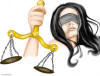 · направление информации в государственные органы о причинах и условиях противоправного поведения;· оказание помощи профилактируемому лицу;· осуществление наблюдения за поведением (по месту жительства, на работе);· привлечение родственников, других лиц к воздействию;· другие меры (представления, предостережения, постановка на учет, контроль).Профилактика правонарушений - выявление и устранение, нейтрализация факторов, обстоятельств, ситуаций, формирующих поведение отдельных лиц, обуславливающих повышенную вероятность совершения в отношении них преступлений. Правонарушение - это деяние, поведение, поступки людей, действие или бездействие, следовательно, правонарушение может составить только акт поведения, внешне выраженный правонарушителем. Значимость этой черты состоит в том, что в ней скрыто общепринятое положение "за мысли не с удят". Так, нельзя считать правонарушением не проявленные через поступки внутренний образ мыслей, чувства, не только положительные, но и отрицательные. Мыслительные процессы не регулируются правом.Наиболее важной проблемой борьбы с правонарушениями является их предупреждение, устранение причин и условий, порождающих вредные и опасные для общества деяния или способствующие их совершению.Правонарушения нельзя искоренить, борясь только непосредственно с ними, но существенно уменьшить их количество можно и должно.Правонарушение связано с правом, т.е. таковым признается деяние, противоречащее модели поведения, содержащейся в правовой норме, иными словами, то, что данное деяние является правонарушением, должно быть обязательно указано в праве.Противоправность обычно связана с запрещением деяния со стороны государства при помощи юридических средств, опирающихся на возможность государственного принуждения. Всякое правонарушение должно быть общественно вредным по своему характеру для общества или личности. Только в этом случае оно признается таковым.Вред может быть материальным и моральным, измеримым и неизмеримым, физическим и духовным, значительным и незначительным, восстановимым и невосстановимым, наступившим и могущим наступить.Правонарушение обязательно должно быть виновным деянием, т.е. результатом свободного волеизъявления правонарушителя. При юридической оценке важно иметь в виду возможность выбора различных вариантов поведенияВиды правонарушений или их классификация - это деление правонарушений на группы, категории по определенным признакам: характеру регулируемых отношений, степени общественной опасности, субъектам, распространенности (по количеству, времени, регионам).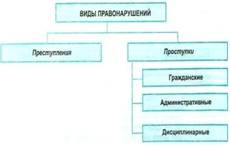 Преступлениями называются виновно совершенные общественно опасные деяния, запрещенные настоящим Кодексом под угрозой наказания. За преступления применяются уголовные наказания - наиболее строгие меры государственного принуждения, существенно ограничивающие правовой статус лица, признанного виновным в совершении преступления (лишение или ограничение свободы, длительные сроки исправительных работ или лишение каких-либо специальных прав, крупные штрафы и др.).За особо тяжкие преступления, посягающие на жизнь, применяется исключительная мера наказания - смертная казнь.Проступками называются виновные противоправные деяния, не являющиеся общественно опасными, влекущие применение не наказаний, а взысканий.Гражданско-правовые проступки отличаются от иных специфическим объектом посягательства, которым являются имущественные и связанные с ними личные неимущественные отношения, регулируемые нормами гражданского, трудового, земельного и семейного права. Внешне они выражаются в ненадлежащем выполнении договорных обязательств, в причинении имущественного или морального вреда.Административно-правовые проступки представляют собой предусмотренные нормами административного, финансового, земельного, процессуального и иных отраслей права посягательства на государственный или общественный порядок, государственную или общественную собственность, права и свободы граждан; на установленный порядок управления противоправное, виновное (умышленное или неосторожное) действие или бездействие, за которое законодательством предусмотрена административная ответственность так же это проступки в области охраны труда и здоровья, окружающей среды, памятников истории и культуры, нарушения ветеринарно-санитарных правил, правил, действующих на транспорте, нарушения общественного порядка и др. За совершение административных правонарушений могут применяться предупреждение, штраф, лишение специального права (права управления транспортными средствами, права охоты), исправительные работы (до двух месяцев), административный арест (до 15 суток) и др.Дисциплинарные проступки выражающиеся в виде прогулов, опозданий, пропусков учебных занятий, невыполнения распоряжений администрации, нарушений требований уставов, трудовой, служебной, учебной, воинской дисциплины, дезорганизуют в целом работу трудовых коллективов, отрицательно влияют на трудовую, учебную, служебную, воинскую дисциплину. За совершение дисциплинарных проступков могут применяться такие взыскания, как замечание, выговор, строгий выговор, перевод на нижеоплачиваемую работу или перевод на низшую должность на определенный срок, увольнение.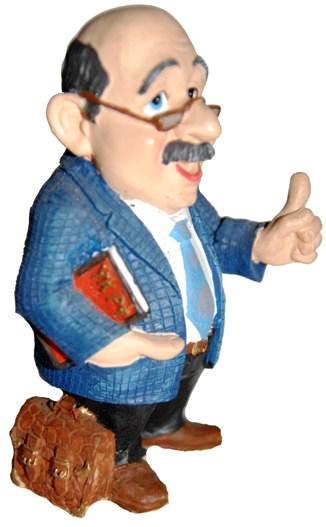 Профилактика правонарушений - совокупность организационных, правовых, экономических, социальных, демографических, воспитательных и иных мер по выявлению и устранению причин и условий совершения правонарушений или недопущению правонарушений.Целью профилактики правонарушений является защита личности, общества и государства от противоправных посягательств.Основными задачами профилактики правонарушений являются:· формирование законопослушного поведения граждан и должностных лиц;· снижение размеров ущерба и потерь от правонарушений;· устранение причин и условий совершения правонарушений;· недопущение совершения правонарушений со стороны физических и юридических лиц.Государственная система профилактики правонарушений основывается на следующих принципах:· ведущая роль государства в профилактике правонарушений;· участие в профилактике правонарушений всех государственных, общественных институтов и граждан в пределах их прав и обязанностей;· законность;· комплексность и системность;· многоуровневость;· приоритет превентивных мер профилактики правонарушений над репрессивными;· непрерывность и преемственность профилактики правонарушений на всех этапах её осуществления.Требование "Незнание закона не освобождает от ответственности" реализуются с учетом положений:· государство и общество доводит до граждан содержание законов об ответственности, касающихся их рода занятий;· развитие личности, общества и государства несовместимы с безразличием граждан и должностных лиц к правонарушениям;· профилактика правонарушений в отношении всех граждан должна сочетаться с предупреждением правонарушения и защитой от него отдельного лица.Основные направления профилактики правонарушенийПрофилактика правонарушений осуществляется в формах общего и индивидуального воздействия на объекты профилактики правонарушений.Общая профилактика правонарушений:Меры общей профилактики, используемые субъектами государственной системы профилактики правонарушений, включают в себя:· сбор и анализ сведений о правонарушениях, совершаемых в соответствующей сфере общественных отношений;· анализ применения законодательства Российской Федерации, в том числе оценка причин правонарушений и других связанных с ними явлений в соответствующей отрасли общественных отношений, внесение предложений по его совершенствованию;· прогнозирование преступности и правонарушений в соответствующей сфере общественных отношений;· создание на основе анализа сведений о правонарушениях и прогнозирования развития преступности условий, препятствующих совершению правонарушений в соответствующей сфере общественных отношений, в определенном поселении (на объекте);· выявление и устранение причин правонарушений и условий, способствующих их совершению; · учет правовых и криминологических аспектов при подготовке проектов решений;· осуществление правовой пропаганды и правового воспитания населения;· изучение и контроль в пределах полномочий знания норм об уголовной, административной, налоговой и иной ответственности применительно к деятельности субъекта государственной системы профилактики правонарушений;· формирование общественного мнения, направленного на недопустимость совершения правонарушений в соответствующей сфере деятельности;· обеспечение в пределах полномочий соблюдения охраны общественного порядка и общественной безопасности, а также охраны собственности, в том числе с использованием технических и иных находящихся в ведении средств, на территориях и объектах субъекта государственной системы профилактики правонарушений;· разработка и реализация муниципальных, ведомственных (отраслевых), объектовых программ профилактики правонарушений;· привлечение к осуществлению профилактики правонарушений на соответствующей территории, объекте в соответствии с законодательством других органов, организаций, общественных объединений и граждан;· разработка и внедрение стандартов безопасности от правонарушений;Необходимо использовать:· направление должностным лицам представлений по устранению недостатков (надзорные органы);· направление информации в органы прокуратуры в случае невыполнения должностными лицами требований по устранению недостатков